МБДОУ «Детский сад № 104»  город Рязань .Подготовила :воспитатель высшей квалификационной категории  Колчанова О.ГСценарий весеннего праздника в детском саду «Летит скворец -зиме конец»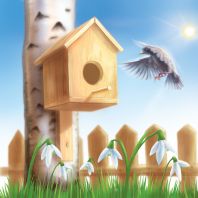 Цель: расширение и конкретизация представлений детей о перелетных птицах.Задачи: закрепление представлений о перелетной птице скворце: внешний вид, питание, размножение. Формирование у детей радостного весеннего настроения. Развивать речь, мышление, память. Воспитание интереса и заботливого отношения к птицам – нашим друзьям.Доставить детям удовольствие от возможности общаться друг с другом в совместных подвижных и веселых играх.Материал: Подбор музыкальных произведений, декорации к инсценировке, маска вороны ,воробья, дятла, кошки ,скворцов -10 штук, костюмы скворцам, разрезные картинки скворечников к игре (2 шт.), загадки, костюмы для дефиле-ласточка,скворец,грач)Предварительная работа: Наблюдение в природе за птицами; чтение художественной литературы; заучивание стихотворений, песен; проведение цикла занятий о перелетных птицах, дидактические и подвижные игры,Работа с родителями: изготовление  скворечников(5 скворечников из дерева на участок детского сада, выставка книг про птиц, картотека игр «Птицы , консультация для родителей из рубрики «Это интересно», конкурс кормушек из картона и бросового материала для оформления группы, наглядного и игрового материала.слайд №1 выход №музыка №1 «Кап, кап капельки» начало  в маске вороны(дети идут, держатся за руки ,встают полукруг)(достает листок, читает)  Ведущий: Факс пришёл Вороне с юга:
Илья Т- Заждалась меня, подруга?
Как дела? Теплее стало?
От зимы то не устала?
Снег лежит? Сосульки тают?
Воробьи не обижают?
Их - разбойников гоняй,
Мой домишко охраняй!
Да не очень там грусти -
Слышал я - весна в пути!
Стало быть зиме конец!
Да свидания! 
Ваня Х.Чирик чирик-поёт скворец,
О,как прекрасна песня!
Чирик чирик-зимы конец,
Ведь лето интересней.
Чирик чирик-проснитесь все!
И улыбнитесь солнцу!
Чирик чирик-поёт скворец,
Певец неугомонныЙТимоша    Н. Летошко В оперении блестящем черном
Из дальних стран летит певец
И песней звонкою задорно
Весну приветствует скворецКатя    Л. Алнесандрова
Рано утром на заре,
Только встав с постели,
Трель услышал на дворе -Птицы прилетели.
Вот и кончилась зима,
Встрепенулись ели,
Тает снег, шумит вода...
И скворцы запеливедущий: На сосне высокой самой
Дятел долбит телеграмму:
Точки три и три тире,
Вновь три точки...дятел (Показывает ,как дятел долбит) А.Илья - Эй, скворец!
Уходить зима не хочет -
Сыплет снег, морозит ночи.
 Приноси весну в наш край!
поскорее прилетай,
Ведущий: Если снег повсюду тает                  День становится длинней.                 Если все зазеленело                 И в полях звенит ручей,                Если солнце ярче светит,                Если птицам не до сна,                Если стал теплее ветер,                значит к нам пришла … (весна) все вместе слайд №2 музыка№2 танец  под музыку «Веселая песенка»1 Муз. Ермолов Александр сл.- В. Борисов)1.Выглянуло солнышко                 Из-за серых туч,
Золотистым зёрнышком
Прыгнул первый луч.
 припев:          Скачет по полям,    с небом пополам, 
Песенку весёлую напевает нам. 2раза2.И от этой песенки
Тает тишина,
И с ручьями весело
Прыгает весна.
припев:
Разбудили песенку
Тёплые лучи,
И на ветках весело
Прыгают грачи.
припев:
3.В песенку задорную
Просто влюблена,
Прыгает огромная
Детская страна.
Ля-ля-ля-ля-ля, ля-ля-ля-ля-ля.
И под эту песенкукружится земля.
Ведущий.слайд№3Громко птицы распевают -Все весну- красну встречают!Давно пришел зиме конец -Летят на праздник к нам скворцы.музыка № 3 Исполняют танец скворца под фонограмму музыки П. И. Чайковского «Жаворонок», порхает то в одну, то в другую сторону, кружится.Варя Птицы мы. У нас есть крылья, хвост и носик.
Мы весну – красну  на крыльях вам приносим.
Глядя в небо, ваши матери, отцы
Говорят: “Весна пришла! Летят  скворцы!Матвей К вам Весна меня прислала,Быть к вам в гости обещалаВы должны ее позвать,Вслед за мною повторять:Весна- Красна, иди сюда!Все дети повторяют.Слайд№1 Музыка№ 4 Под фонограмму входит Весна 2 «Весна красна идет» (весна заходит в зал танцует )        1. Посмотри какое, небо голубое
От чего так птицы, весело поют!
К нам идёт царица, красная девица
Все её весною, ласково зовут!
припев: Весна красна идёт, и песенку поёт,
А в песенке свирель,
Весёлая капель. ( 2 раза)
ля ля ля...(дети хлопают весне)
(берет весна первого ,заводит в хоровод, ведущий вторую группу подхватывает тоже ставит их хоровод )2. Солнышко сияет лучики играют
в лужицах прозрачных пляшут и поют.
К нам идёт царица, красная девица
Все её весною, ласково зовут!
припев: Весна красна идёт, и песенку поёт,(ребята идут к весне в круг ,руки вверх, назад из круга)
А в песенке свирель,
Весёлая капель. ( 2 раза)(изображают дудочку)
(ля ля ля ля....)(хлопают)
(Весна ведет на места детей или дети разбегаются по залу прискоки )                        припев: Весна красна идёт, и песенку поёт,
А в песенке свирель,
Весёлая капель. ( 2 раза)
(остановились в домиках)               ля ля ля...(хлопают в ладоши) Весна. Здравствуйте, друзья,А вот и я - Весна-Красна!Я – Весна – Красна Бужу землю ото сна. Наполняю соком почки. На лугах ращу цветочки. Прогоняю с речек лед. Светлым делаю восход. Всюду – в поле и в лесу Людям радость я несу.ВедущийЗдравствуй, Весна красная!Приходи весна с радостью,С великой милостью –С хлебами обильнымиИ дождями сильными!Весна.Знаю, ждут меня повсюду,Всем на свете я нужна,Приношу я радость людям,Ведь недаром - я Весна!слайд№4 Мелодия № 5 песня девочки выходят на середину зала держатся за платья ,пританцовывают ,воображают. на голове веночки. Куплет поют девочки ,припев мальчики, в припеве девочки танцуют )3 «Про весну» 1.Я сегодня увидала
Что на улице весна.
Мы ее так долго ждали,
А она уже пришла.
Припев:2. Стихли вьюги и метели,
Позабыты холода.
Словно в старой доброй сказке,
В гости к нам пришла веснаПрипев:Припев (мальчики на своих местах поют стоя припев)
Легкий ветер заиграл в волосах,            (руки пляшут)
Ситец платьев закружил по двору.(кружатся)
И на солнышке жуки-усачи,(пальчиками показывают усы)
Дружно песенку поют про весну.(дирижируют пальчиками)
По асфальту вновь стучат каблучки,(притоптывают каблуками)
Отвечает им вдогонку капель,(пальчик стучит по ладошке)
я сегодня увидала весну,  (вперед корпус, выглядывают из окошка)
На окошке распустилась сирень. ,(руки раскрыть)
Весна. Хорошо живете,Танцуете, поете!Из-за моря вереницейК нам домой вернулись птицы.Ведущий До свидания, морозы,
кружевные, белые!
Здесь устраиваться вскоре
будут новые жильцы.
На ольхе и на берёзе
новостройки целые,
потому что из-за морявозвращаются скворцы!
слайд№5 Сценка “Скворцы и воробьи” (атрибуты: 2 стола, инструменты ,костюмы столяров ,2 скворечника, настоящие или из картона в дырку выглядывает птица-голова ребенка) маски кошка ,воробей,2 скворца,)Входит Сережа и Кузьма. (Лева) Кузьма: Мы два друга – столяра,
Он - Сережа, Я -Кузьма.(Тимоша)Сережа: За работу нам пора –
Строить скворушкам дома.Ставят скворечник.Сережа:Правда, славные дома?
Ну, пойдем домой Кузьма! (Уходят)Музыка, прилегают скворцы.Мы домой вернулись снова
Все ли здесь для нас готово?
Где бы нам сейчас поесть?
Где попить и где поесть?Увидели дома:Нам построили дома,
Не дома, а терема.Сережа и Кузьма появляются: Вот вам скворушки еда (насыпают зерно, ставят воду).Сережа: Вот зерно!Кузьма: А вот вода! (Уходят)(Данила,Карина)Скворцы:Нам построили дома – 
Не дома, а терема!Воробей:Вы чего кричите тут?
Здесь жильцы уже живут.
К дому я уже привык
Чик-чирик, чик-чирик! (Прячется в домике)Скворцы:Что нам делать. Как нам быть?
Где теперь мы будем жить? (Плачут)Старый скворец:Коль случается беда, не тужите никогда.
Вешать нос в беде не нужно!Скворцы сыплют на землю зерно.Воробей выходи, воробей погляди -
Тут насыпано зерно,
Очень вкусное оно.(Ал..Илья)Воробей (выглядывает):Ну-ка, дайте-ка взглянуть.
Нет, меня не обмануть! (Прячется)Появляется кошка.Все: Кошка! Кошка!Скворцы улетают.(Арина)Кошка:Что ж не скачешь, воробей?
Прямо в лапы кошке?
Ты мне очень нужен,
Нужен мне на ужин!Воробей:Ой, сейчас погибну я.
Ой, спасите воробья!
Кошка съест меня живьем…Скворцы: Поможем! Выручим! Спасем!Скворцы прогоняют кошку.Кошка:Ах какая неудача!
Неудача, ну и что ж!
Тощий он, в нем мясо мало -
Я бы есть его не стала. (Уходит).Воробей и скворцы слетаются снова.Воробей: Ну, друзья, спасибо вам.
Домик ваш я вам отдам.
Я прошу у вас прощенья,
Я уйду из помещенья.Скворцы:Ты скворцов не забывай
Ты к нам гости прилетай.Воробей: Не забуду, прилечу!
С вами в дружбе жить хочу! (улетает)Ведущий:А теперь домой ,скворцы.
Занимайте дом жильцыВедущий Давайте и мы  построим скворечники для скворцов.5  Аттракцион “Кто красивый повесит скворечник?”(1 вариант игры Выкладывают на доске или на фланелеграфе разрезную к картинку 2 вариант можно переносить настоящий скворечник ,каждой команде по 3 скворечника)Ведущий: Молодцы все потрудились, птицам помогли. Ведущий: Весной у птиц много забот. Одна из  них- это строительство домиков. ВеснаВернулись домой, птицы сразу же начинают приводить в порядок свое жилье, строить новое… жаворонок вьет гнездо прямо на земле, на пашне. Грачи поправляют свои старые дома из длинных прутьев на высоких деревьях. Скворцы поселяются в скворечниках, которые построили для них люди! Ведущий  Эту птицу люди очень любят и уважают ,поэтому они  готовили домики и развешивали рядом с домом. Считалось за счастье, когда скворец поселился в вашем скворечнике .Матвей Мы ждём вас из далёких стран.
Для гнёзд построим вам дворцы
И будем слушать по утрам, Как весело поют    (скворцы)Андрей " Из дальних стран вернулся я,
Чтоб вас порадовать, друзья.
Весна пришла!             Зиме – конец! " – 
Пел у скворечника     (скворец) Вероника Д Во дворе стоит дворец,
Там живёт один певец.
Очень ловкий молодец
И зовут его…(Скворец)Аркадий  А. ЯсноокийУ забора, на шесте,
Дом стоит на высоте.
Там появятся птенцы,
Будут их кормить отцы.
Мамы греть их будут нежно,
Называют дом … (скворечник)Варя  Е. Зих Кто весною прилетает.
Звонкой песней развлекает.
Для кого готов дворец?
Ну, конечно же...(скворец).Вова Н. Карпова Домик я ему построил,
важный я урок усвоил.
Вот пришел зиме конец,
прилетел домой.......(скворец)Вова  Г. СтупниковДетки домик смастерили
И на дерево прибили.
Поселился в нем певец...
Как зовут его? ...(СкворецКарина Т. ЛавроваВ парке нашем новоселье,
Птичье звонкое веселье:
Клёкот, щебет и рулады.
Мы весенним птицам рады!
Приготовили дворцы.
Поселились в них…(скворцы)
Катя Н. ГубскаяСмастерили домик птицам,
Не воронам, не синицам.
Поселились там певцы,
Называются - …(скворцы)слайд № 5 играет весна  Игра “Зимующие и перелетные птицы”   Если вы услышите про перелетную птицу вы перебегаете От окна до стены играют две командыВесна: Сейчас я загадаю загадки о птицах, а вы их отгадайте. Он серенький на вид, Но пеньем знаменит. (Соловей)Я, друзья, лесная птица.
Я должна вам полюбиться!
Я болтлива, белобока,
А зовут меня ... .Он прилетает каждый год
Туда, где домик его ждет,
Чужие песни петь умеет,
А все же голос свой имеет. (Скворец.)Зимой на ветках яблоки!
Скорей их собери!
И вдруг вспорхнули яблоки,
Ведь это … (снегири)Это старый наш знакомый,
Он живет на крыше дома – 
Длинноногий, длиннохвостый
Длинношеий, безголосый.
Он летает на охоту
За лягушками к болоту. (Аист)В тёплый край не улетают,
На морозе распевают,
Эти птички-невелички
Называются … (синички)По лужку он важно ходит,
Из воды сухим выходит,
Носит красные ботинки, дарит мягкие перинки. (Гусь)Слайд № слова ведущего о песне скворца …..                                                                                            В.СерохвЕ. Зих
Собрались в лесу скворцы! 
Все такие молодцы:
Все певцы и гитаристы,
И романтики - артисты!
Каждый хочет быть солистом,
А не простеньким хористом!
Расшумелись, раскричались,-
Дирижёра всё ж дождались.
Их расставил по местам.
И запел он соло сам!
И запел он о Весне!
Песня та теперь в цене.
Все скворцы тут спохватились:
Хором все запеть решились!
Ах! Какой же вышел хор!
И какой там был задор!!!Данила И. Евдокимова По всей Европе обитает,
На зиму в Африку летает.
С ним весело и не до скуки -
Легко заучивает звуки.
И, суть мелодии схватив,
Он повторит любой мотив.
Живёт под крышею певец
Красавчик, умничка последняя Вика С Костей домик смастерили
Для весёлого скворца.
На берёзу прицепили
Возле нашего крыльца.
Каждый день ждала я гостя,
А его всё нет и нет.
А однажды утром Костя
Разбудил: «Тебе привет!»
На берёзе у крылечка
Долгожданный гость сидит,
Заливается беспечно,
Его песня вдаль летит!
Раздаются писк и трели,
Щёлканье, шипенье, свист,
Шум ручья и звон капели -
Наш пернатый – пародист!
Как его я слышать рада,
Он весенний наш артист.
Нам похлопать дружно надо –
И скворец споёт «на бис»!музыка №4 фонограмма птичьей песни)Мельник С. Газин
Скворец поменьше, чем ворона,
Зато побольше воробья -
Он из скворечни как с балкона,
Поёт не хуже соловья!
Хотя мелодия попроще,
Но душу тронет голосок,
И ждать не надо тёмной ночи -
Он днём найдёт для вас часок!Ведущий: Как же красиво поют скворцы ребята, правда? Но они не только распевают песенки, но они еще великие труСлайд № весна - О. Конаева Добрый вечер, скворушка, чёрная головушка!Как скворчата, как семья? Семен- Хорошо! Сегодня я,да и скворушка моя, встали рано, на рассвете,и за день скормили детямдвести семьдесят гусениц,пару мелких веретениц,больше сотни червякови четырнадцать жуков.Мухам был потерян счёт,а птенцы пищат: - ЕщЁ!!!Держат клювы нараспашку,просят дать ещё букашку!Много раз пришлось летать нампо садам и по леса                              но зато растут скворчата не по дням, а по часам! Хана       А. Полетаева
 Это что за молодец?!
- Чёрный маленький скворец
Он по огороду ходит,
Червячков в земле находит!
У нас в скворечнике живёт,
Прилетает каждый год!
Он - заботливый отец,Этот чёрненький скворец!
Слышите, пищат птенцы?
Скоро вырастут - скворцы!
 Ирина        С. МельниковОн весною прилетает,
Садоводам помогает.
Строим мы ему дворец,
Называется .... (Скворец)Настя     Н. ПолярусСнова по законам вечнымВ город к нам пришла весна.Я повесила скворечникНа березе у окна.Как-то утром, наконец,Занял новый дом скворец.И теперь у нас не тихо.Целый день поют скворцы.Есть у скворушки скворчихаИ горластые птенцы.Скворчик - просто молодец,Он - заботливый отец. Аделина    Е. Груданов «Фь-ю-ю-ть – свистит скворец на ветке,Кушайте родные детки,Мошек много тут в лесу,Я ещё вам принесу».П.илья    Е. МалёнкинаУ папы-скворца — четыре птенца,Два птенчика смирных плюс два сорванца.Папа-скворец не ест и не пьет:Найдет червячка – и деткам несетВесна На зеленом на лугуПляшут дети все в кругу.На дудочках играют –Всех потешают. Ведущий Вот какой славный денек!
Становитесь все в кружок,
Будем кругом ходить
Да весну веселить.!слайд № 6 хороводная игра «Гори, гори ясно» ход игры :Выбираются два ведущих, которые встают спиной друг другу, по сигналу бегут в разные стороны вдоль хоровода, побеждает тот, кто прибегает первым. Дети становятся в хоровод идут и говорят слова «Гори, гори ясно, чтобы не погасло птицы летят колокольчики звенят, раз, два, три, беги!.
Ведущий: Мы сегодня столько нового узнали о птицах, узнали сколько у них забот. Скажите, а почему у птиц разный цвет перьев и разные клювы и хвосты?- Давайте заглянем в птичий дом моды и послушаем, что сами птицы об этом говорят.слайд № 7сценка  «Наряд птиц»  Андрей Выходит грач.- Дорогие друзья! Я считаю, что все птицы должны быть черными. Черный цвет был модным всегда. Кроме того, это удобно. В таком наряде ты неприметен на непросохших проталинах. Клюв должен быть сильным, крупным, что бы от врагов защищаться и червяков на пашне искать ( важно ходит и останавливается).Матвей Выходит скворец.- А я с вами не согласен. Разве черный цвет самый лучший?Белые крапинки очень украшают мой фрак. И клюв должен быть тонким и острым, что бы можно было найти насекомых в земле и на деревьях. Благодаря клюву – я желанный гость везде.Вероника Д. Ласточка.- Ах, нет. Дорогой скворец. Я с вами не согласна, зачем искать насекомых на деревьях или червяков в земле. Ведь сколько вкусных мошек летает в воздухе. Поэтому у всех птиц клюв должен быть коротким, только не ленись, летай быстро. Крылья длинные, узкие. А ножки маленькие, что бы было удобно сидеть на проводах и веточке.Весна: Кто же рассудит? Отчего зависит цвет оперения, форма клюва, хвоста? (От того где живет и чем питается).Слайд № 8 Весна. сказать про песню мелодия № 6 песня «Весенняя капель»1.Что за музыка на улице слышна Это снова на дворе поет весна  Птичьи трели засвистели  И капели зазвенели  Светлой музыкой вся улица полна.  ПР. Открывайте шире двери  Просыпайтесь птицы, звери  Отступила злая зимушка зима  Позабыли мы про стужу  Стали нам совсем не нужны  Холод и немая тишина  Зимний холод и немая тишина.  2.Что за музыку я слышу за окном  Все растаяло что было зимним сном  И весенним водопадом звон сосулек громко капал  Засмеялось, зазвучало все кругом.  3.Эта музыка как вешняя вода  С нею нам не будет скучно никогда  Та мелодия повсюду  Вместе с нею петь я буду  Эту музыку запомню навсегда.Ведущий :Сколько стихов и загадок сочинил русский народ про скворца 
Ваня Б .Л. Шмидт
Ах, опять стоит жара,
Пить так хочется с утра.
И в саду скворец кричит,
Может тоже хочет пить?
Я возьму побольше чашку
И налью воды бедняжке,
Прилетай – ка, не робей,
Приводи с собой друзей.
Тимоша Наш скворец одет по моде
Чёрный фрак, и перья вроде,
С переливом на спине,
Что-то ищет в старом пне.
Ира Ж. Безкорсая
Прилетел во двор скворец.
Как проситель,
как гонец.
Но присевши на карниз,
был уже скворец – горнист.
На сорок пошёл в атаку
превратился в забияку.
А когда присел на лист
стал скворец парашютист.
Кем ещё он быть хотел,
не сказал. А – улетел.
Весна: Птицы - часть родной природы и мы должны их оберегать, им помогать не разорять птичьих гнездВедущий: Птиц, ребята не губите! Птичьи гнезда берегите!Птицы наши друзья и об этом мы помнить должны всегда.  Ведущий И сегодня в день весенний справим птичье новосельеЭти домики все вместе на деревьях мы развесим.Спасибо нашим родителям  за скворечники, которые они изготовили!Птицы будут очень рады, что мы их встречаем, будут дарить веселые песни!ВЕСНА: Готовы скворечники,Можно селиться, Готовы дома – терема! Летите – летите Веселые птицы Скорей занимайте дома! слайд музыка№ 7 танец  «Скворцы»   Н.РасторгуевМастерил по весне я скворечники, не скворечники ладил, дворцы.(руки изображают крышу домика)
Прилетайте, мои вы потешники, вы птицы мои.(руки превращаются в птиц)
Я рубаночком радовал досочки, все без устали по утрецам, (руки отпускаются медленно, изображают рубанок)
Чтобы были уютными гнездышки вашим птенцам(руки поднимаются, изображают гнездо,. шаг в перед) Припев:
Скворцы летят на родину, скворцы* летят, летят (левая рука -«крыло» медленно поднимается ,опускается)
Скворчихи на скворцов серьезно так глядят,* летят, глядят. (правая рука -«крыло» медленно поднимается ,опускается)
Скворцы летят на родину, скворцы* летят, летят(оба «крыла вверх).
Скворчихи на скворцов серьезно так глядят,* летят, глядят. (оба «крыла вниз).
проигрыш-( девочки «летают» ,мальчики стоят, качаясь с одной ноги на другую)
Будут песни гулять по окрестности, будут рощи во всю зелены(мальчики на колено девочки крутятся, вокруг мальчиков в левую сторону)
Пойте, пойте не ради известности, ради весны. девочки крутятся, вокруг мальчиков в правую  сторону)
Пойти ради пресветлого праздника, безмятежную песню свою,( лодочка к мамам, стоит на месте покачивается)
Песню вешнюю, песню сердечную, а я подпою ( лодочка поворачивается боком к окну, стоит на месте покачивается)
припев:. Скворцы летят на родину, скворцы* летят, летят (левая рука -«крыло» медленно поднимается ,опускается)
Скворчихи на скворцов серьезно так глядят,* летят, глядят. (правая рука -«крыло» медленно поднимается ,опускается)
Скворцы летят на родину, скворцы *летят, летят(оба «крыла вверх-вниз).
Скворчихи на скворцов серьезно так глядят, *летят, глядят(оба «крыла вверх-вниз, девочки смотрят на мальчиков ,поворачивают только головы).проигрыш (девочка кружится к мальчику, девочка кружит ся от мальчика)
Припев:
Скворцы летят на родину, скворцы летят, летят Скворчихи на скворцов серьезно так глядят, летят, глядят. .(рука стрелочкой девочку ведет мальчик, у мальчика рука на поясе ,девочка машет крылом,смотрят друг на друга)
 пауза(кружатся лодочкой)Скворцы летят на родину, скворцы летят, летят.(девочки на одно колено порхают «крыльями», мальчики стоят «столбиком»
варианты игр:«Угадай какая птица улетела» (на 2 мольбертах  картинки 5,6 птиц ,ребята закрывают глаза, ведущий убирает одну из них ,ребята угадывают ,можно играть несколько раз. Играют сразу две команды«Птичьи трели» Ребята изображают  песни вороны воробья синицы и т.д от каждой команды по3,4 человека «Угадай песню» прослушивают фонограмму песен птиц и отгадывают .(можно задание для родителей дать)